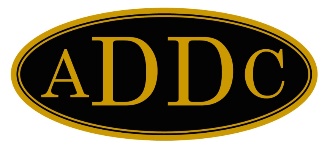 April 2022Hello all!Spring is here and my favorite season! The trees and flowers are starting to bud out and bloom along with the warmer temps! One of the many changes this season holds…Central Region meeting is just around the corner- April 29-30! Hoping everyone has sent in their registrations and made their hotel reservations. If you haven’t yet, please get them in as soon as possible! Wichita Falls Club and the GAC’s have been hard at work preparing for a fun and great time for us all! I’ve been working on the podium book, and have a “to do” list for the delegates, so be expecting an email from me this week. I’m so excited to see and catch up with everyone….been a long time since we’ve been together! Everyone should have received correspondence from Kay McKinley, 2022 Central Region Nominating region rep, seeking a 2023 Central Region Director.  It is SO important to have another leader represent our great region.  Please consider taking that next step to learn and grow within our organization plus gain strength, courage and confidence! Reminders: Credential Forms – Due ASAP - send your club’s credential forms to Kay McKinley at: maeciesmaemie@gmail.com.  This includes a club that will not be represented at the annual region meeting, in which the bottom portion of the form will need to be filled out.  Presidents will be reading their reports at the meeting and reports are due April 15 to add to the podium book. Committee Chairman/Region Reps – plan on reading the committee reports and need to be sent to add to the podium book as well. Proposed Central Region Bylaws were sent out last month. Inform and discuss with your club members – will be voted on at Region Meeting.See you in a few weeks Love, Light & Blessings,Jamie 